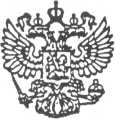 Администрация   муниципального  образования «Судромское»ПОСТАНОВЛЕНИЕ«6» мая 2019 № 15-пОб утверждении административного регламентапредоставления муниципальной услуги по предоставлению архивных справок, архивных выписок и копий архивных документов из муниципального архива на территории муниципального образования «Судромское» Архангельской областиВ соответствии со статьей 13 Федерального закона от 27 июля 2010 года № 210-ФЗ «Об организации предоставления государственных и муниципальных услуг», подпунктом 4 пункта 2 статьи 7 областного закона от 02 июля 2012 года № 508-32-ОЗ «О государственных и муниципальных услугах в Архангельской области и дополнительных мерах по защите прав человека и гражданина при их предоставлении» администрация муниципального образования «Судромское»» п о с т а н о в л я е т:Утвердить прилагаемый административный регламент предоставления муниципальной услуги по предоставлению архивных справок, архивных выписок и копий архивных документов из муниципального архива на территории муниципального образования «Судромское» Архангельской области (далее – административный регламент).2. Установить, что положения административного регламента в части, касающейся предоставления муниципальной услуги через многофункциональный центр предоставления государственных и муниципальных услуг и (или) привлекаемые им организации, применяются со дня вступления в силу соглашения о взаимодействии между администрацией муниципального образования «Судромское» и многофункциональным центром предоставления государственных и муниципальных услуг и в течение срока действия такого соглашения.Установить, что в случаях, предусмотренных соглашением о взаимодействии между администрацией муниципального образования «Судромское» и многофункциональным центром предоставления государственных и муниципальных услуг, административные действия, связанные с межведомственным информационным взаимодействием, предусмотренные административным регламентом, осуществляются уполномоченными работниками многофункционального центра предоставления государственных и муниципальных услуг и (или) привлекаемых им организаций. В этих случаях данные административные действия, предусмотренные административным регламентом, муниципальными служащими администрации муниципального образования «Судромское» не осуществляются.3. Установить, что положения административного регламента в части, касающейся предоставления муниципальной услуги через Архангельский региональный портал государственных и муниципальных услуг (функций) и Единый портал государственных и муниципальных услуг (функций), применяются со дня вступления в силу соглашения об информационном взаимодействии между администрацией муниципального образования «Судромское» и министерством связи и информационных технологий Архангельской области и в течение срока действия такого соглашения.4. Постановление главы администрации муниципального образования «Судромское» от 16.10.2018 № 24 «Об утверждении Административного регламента предоставления муниципальной услуги «Предоставление архивных справок, архивных копий, архивных выписок»» считать утратившим силу.5. Настоящее постановление вступает в силу через десять дней со дня его официального опубликования (обнародования).Глава муниципального образования «Судромское»							А.В.Кубасов